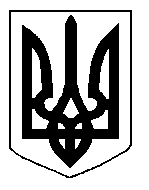 БІЛОЦЕРКІВСЬКА МІСЬКА РАДА	КИЇВСЬКОЇ ОБЛАСТІ	Р І Ш Е Н Н Я
від 25 червня 2020 року                                                                        № 5505-98-VII
Про делегування повноважень щодо прийняття рішень про визначення розміру внесків за встановлення, обслуговуваннята заміну будинкових вузлів обліку споживачам комунальних послуг у місті Біла Церква виконавчому комітету міської ради     Розглянувши  подання  міського  голови,  відповідно до пп. 19 п. «а» ч. 1 ст. 30, ч. 3 ст. 52,  ч. 1 ст. 59 Закону України «Про місцеве самоврядування в Україні», ч. 1 ст. 17 Закону України «Про житлово-комунальні послуги», ст. 3, ч. 1 ст. 6 Закону України «Про комерційний облік теплової енергії та водопостачання», Методики визначення розміру внесків за встановлення, обслуговування та заміну вузлів комерційного обліку та їх розподілу між споживачами комунальних послуг, власниками (співвласниками) приміщень, обладнаних індивідуальними системами опалення та/або гарячого водопостачання, затвердженої  наказом Міністерства регіонального розвитку, будівництва та житлово-комунального господарства України від 05 червня 2018 р. № 129, в зв’язку   з колізією в нормах чинного законодавства, враховуючи лист Міністерства юстиції України від 26 грудня 2008 р. № 758-0-2-08-19 «Щодо практики застосування норм права у випадку колізії», міська рада вирішила:        1.    Делегувати повноваження щодо прийняття рішень про визначення розміру внесків за встановлення, обслуговування та заміну будинкових вузлів обліку споживачам комунальних послуг у місті Біла Церква виконавчому комітету Білоцерківської міської ради.        2.   Контроль за виконанням   рішення  покласти  на  постійну комісію міської ради з питань житлової політики, комунального господарства, транспорту і зв’язку, природокористування, охорони довкілля та енергозбереження.Міський   голова                                                           Геннадій   ДИКИЙ  